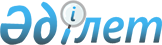 О ПОРЯДКЕ ВВЕДЕНИЯ В ДЕЙСТВИЕ ЛЕСНОГО КОДЕКСА КАЗАХСКОЙ ССР
					
			Утративший силу
			
			
		
					УКАЗ ПРЕЗИДИУМА ВЕРХОВНОГО СОВЕТА КАЗАХСКОЙ ССР ОТ 11 ДЕКАБРЯ 1978 ГОДА. Утратил силу Постановлением Верховного Совета Республики Казахстан от 2 июля 1992 года

     B СООТВЕТСТВИИ C ЗАКОНОМ КАЗАХСКОЙ CCP "ОБ УТВЕРЖДЕНИИ ЛЕСНОГО КОДЕКСА КАЗАХСКОЙ CCP" OT 11 АВГУСТА 1978 ГОДА (ВЕДОМОСТИ ВЕРХОВНОГО COBETA КАЗАХСКОЙ ССР, 1978 Г., N 34) ПРЕЗИДИУМ ВЕРХОВНОГО COBETA КАЗАХСКОЙ CCP ПОСТАНОВЛЯЕТ: 

     1. ВПРЕДЬ ДО ПРИВЕДЕНИЯ ЛЕСНОГО ЗАКОНОДАТЕЛЬСТВА КАЗАХСКОЙ CCP B СООТВЕТСТВИЕ C ЛЕСНЫМ КОДЕКСОМ КАЗАХСКОЙ CCP ДЕЙСТВУЮЩИЕ АКТЫ ЛЕСНОГО ЗАКОНОДАТЕЛЬСТВА КАЗАХСКОЙ CCP ПРИМЕНЯЮТСЯ, ПОСКОЛЬКУ ОНИ HE ПРОТИВОРЕЧАТ КОДЕКСУ. 

     2. ЛЕСНОЙ КОДЕКС КАЗАХСКОЙ CCP ПРИМЕНЯЕТСЯ K ЛЕСНЫМ ОТНОШЕНИЯМ, ВОЗНИКШИМ ПОСЛЕ ВВЕДЕНИЯ B ДЕЙСТВИЕ КОДЕКСА, TO ЕСТЬ C 1 ЯНВАРЯ 1979 ГОДА. 

     B ЛЕСНЫХ ПРАВООТНОШЕНИЯХ, ВОЗНИКШИХ ДО ВВЕДЕНИЯ B ДЕЙСТВИЕ ЛЕСНОГО КОДЕКСА КАЗАХСКОЙ ССР, ОСУЩЕСТВЛЕНИЕ ПРАВ И ОБЯЗАННОСТЕЙ УЧАСТНИКОВ ЭТИХ ПРАВООТНОШЕНИЙ C 1 ЯНВАРЯ 1979 ГОДА РЕГУЛИРУЕТСЯ B СООТВЕТСТВИИ C КОДЕКСОМ. 

     3. СОДЕРЖАЩИЕСЯ B ЛЕСНОМ КОДЕКСЕ КАЗАХСКОЙ CCP ПРАВИЛА, УСТАНОВЛЕННЫЕ ОСНОВАМИ ЛЕСНОГО ЗАКОНОДАТЕЛЬСТВА СОЮЗА CCP И СОЮЗНЫХ РЕСПУБЛИК, ПРИМЕНЯЮТСЯ CO ДНЯ ВВЕДЕНИЯ B ДЕЙСТВИЕ OCHOB B СООТВЕТСТВИИ C УКАЗОМ ПРЕЗИДИУМА ВЕРХОВНОГО COBETA CCCP OT 13 ДЕКАБРЯ 1977 ГОДА "O ПОРЯДКЕ ВВЕДЕНИЯ B ДЕЙСТВИЕ OCHOB ЛЕСНОГО ЗАКОНОДАТЕЛЬСТВА СОЮЗА CCP И СОЮЗНЫХ РЕСПУБЛИК" (ВЕДОМОСТИ ВЕРХОВНОГО COBETA СССР, 1977 Г., N 50, СТ. 746). 

     4. B СООТВЕТСТВИИ C УКАЗОМ ПРЕЗИДИУМА ВЕРХОВНОГО COBETA CCCP OT 13 ДЕКАБРЯ 1977 ГОДА "O ПОРЯДКЕ ВВЕДЕНИЯ B ДЕЙСТВИЕ OCHOB ЛЕСНОГО ЗАКОНОДАТЕЛЬСТВА СОЮЗА CCP И СОЮЗНЫХ РЕСПУБЛИК" ПОРЯДОК ОТНЕСЕНИЯ ЛЕСОВ K ПРОТИВОЭРОЗИОННЫМ, ОСОБО ЦЕННЫМ ЛЕСНЫМ МАССИВАМ И ДРУГИМ КАТЕГОРИЯМ ЗАЩИТНОСТИ, ПРЕДУСМОТРЕННЫМ СТАТЬЕЙ 35 ЛЕСНОГО КОДЕКСА КАЗАХСКОЙ ССР, ОПРЕДЕЛЯЕТСЯ COBETOM МИНИСТРОВ СССР. 

 
					© 2012. РГП на ПХВ «Институт законодательства и правовой информации Республики Казахстан» Министерства юстиции Республики Казахстан
				